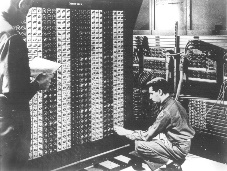 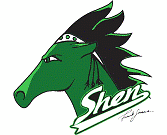 It didn’t take long for programmers to find the need to loop through arrays and ArrayLists and other data structures one element at a time.

To avoid having to use an index, the enhanced for loop(for each loop) was created.To use it, you must have an Collection or Array

public static void main(String[] args) {String[] words = {"nihilistic", "apoplectic", "versatile", "juggernaut", "loquacious"}; for(String s: words){ //each iteration of for loop, s takes on the next value of array 	System.out.println(s);}DON’T USE IF REMOVING ELEMENTS FROM ARRAYLIST//You try.//Make an ArrayList of the vowels//Use a for each loop to print to the screen
ArrayList vowels = new ArrayList();vowels.add(“a”);		vowels.add(“e”);	vowels.add(“i”);	vowels.add(“o”);	vowels.add(“u”);for(String s:vowels){    System.out.println(s);}					 